Elko Institute for Academic Achievement Teacher/Principal Application for Employment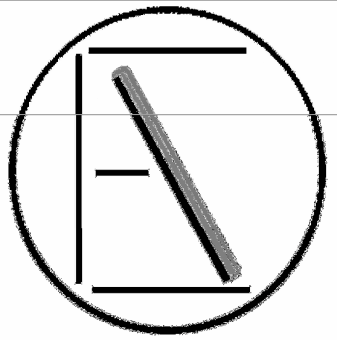 Elko Institute for Academic Achievement 1031 Railroad Street, Suite 107Elko, NV 89801Web: www.eiaanv.netEmail: delvin@eiaanv.netName:	 Previous Last Name(s):   	 Date of Application:   	 Mailing Address:   	Social Security Number:  	When completing this application, do not use “refer to resume” or equivalent statement in lieu of completing this application.Person other than spouse who will always be able to provide us with 	your current address and/or phone number:Residence Address:   	Telephone:	Home:		 Area Code	NumberCell:			 Area Code	NumberName:	 Mailing Address:   	Telephone:		 Area Code	NumberPlease list the areas in which you are qualified to teach based on training, experience, and preference.1) 	2) 	3)  	Please list in chronological order, all educational institutions attended. Transcripts must be provided for each institution listed. The information onall items should be complete and accurate as it is used as the basis for determining salary.FOR OFFICE USE ONLY 	Placement File and/or 3 Letters of Reference Received	 	Sent 	Nevada Teaching Certificate Received	 	Application Complete Notice Sent 	Nevada Administrator Certificate ReceivedTEACHING AND/OR PRINCIPAL EXPERIENCESTUDENT TEACHING (Only if less than three years experience)TOTAL YEARS TEACHING EXPERIENCETOTAL YEARS ADMINISTRATOR EXPERIENCEEXPERIENCE OTHER THAN EDUCATION (In Chronological Order)Note: This section is optional and may be completed if you feel experiences other than teaching or working as a principal, vice principal or dean may be evaluated with the view of enhancing your capabilities.IF YOU DO NOT HOLD NEVADA CERTIFICATION, PLEASE CONTACT:State of Nevada Department of Education Teacher Licensing700 East Fifth Street Suite 105 Carson City, NV 89701-5096(775) 687-9115*********************************************************************************************Have you been convicted of a misdemeanor within the past five years?	 	Yes	 	No If yes, describe in full:   				 Have you ever been convicted of, or received a suspended imposition of sentence for, a felony/misdemeanor? 	Yes 	NoIf yes, describe in full, and list the city and state in which convicted:  	I HEREBY CERTIFY that all information made on or in connection with this application is true and complete to the best of my knowledge and belief and that I have not knowingly withheld any fact or circumstance. I understand that any misrepresentation or concealment of material fact will be sufficient grounds for rejection of my application or my removal from employment. An inquiry may be made to include confirmation and information as to my character, general reputation, personal characteristics, previous employers, educational background, current and previous residence locations for the past five years, military service and conviction records. I have never been involuntarily released from any position, nor have I been asked to resign for any reason. I have not committed any criminal act of child abuse     or molestation or any sexual abuse of a minor; any act involving the illegal use or abuse of a controlled  substance; any criminal act involving the use or abuse of  alcohol; or any other crime of immorality (which means any act involving a crime of moral turpitude under the Laws of the State of Nevada). If I have been involved in any of the situations listed above, I have attached to this application a description of the events and an explanation why I believe such situation should not adversely affect my application for employment. I authorize my present and previous employers and listed references to release to the EIAA any information they may have regarding my character, background, or my employment record I understand that employment with the EIAA requires the approval of the EIAA Charter School Board.Sign your name as you would like it to appear on our records.	DateElko Institute for Academic Achievement  IS AN EQUAL OPPORTUNITY EMPLOYER AND COMPLIES WITH TITLE IX OF THE EDUCATION AMENDMENTACT OF 1972, with the Americans with Disabilities Act, and with all other state and federal employment laws. The District does not discriminate against any person on the basis of race, religion, color, national origin, age, disability, sex, marital status, changes in marital status, pregnancy or parenthood. Should you need any assistance for any reason during any stage of the employment process, please discuss your needs with a member of the EIAA Charter School Board. Every effort will be made to reasonably accommodate you in this process.REVIEW YOUR APPLICATION FOR COMPLETENESS AND ACCURACY.Thank you for your interest in Elko Institute for Academic Achievement. We look forward to reviewing your application.Applications are required to be complete when submitted. Items 1-4 must be submitted collectively in order for your application to be considered complete. Incomplete applications will not be accepted. The collective submission of paperwork is necessary to minimize the number of times your file is handled and the number of follow-up calls required to ensure your file is complete.COMPLETED APPLICATION, RESUME, AND COVER LETTER: You must complete all sections of the application form—do not use "refer to resume" or an equivalent statement in lieu of completing  the requested information on the application form. We urge you to enclose a resume and a cover letter indicating your specialty areas with your application. It is to your advantage to express all your specialties, training and areas of expertise. A complete portfolio helps a principal decide if you are the applicant he/she needs to interview.TRANSCRIPTS: Unofficial transcripts are acceptable until you are offered employment. Upon initial application you may send unofficial transcripts, however, prior to employment, official transcripts must be received within 30 days of hire. Complete transcripts include all coursework listed on your application under educational and professional training.CONFIDENTIAL RECOMMENDATION LETTERS, AND PLACEMENT FILES: Three Confidential Reference letters must be in sealed envelopes and returned with the application or mailed directly to our office. At least one of the confidential reference forms must be from an educational supervisor (principal, host teacher, college professor). You may submit a placement file and other letters of recommendation, but not in lieu of the confidential reference form. 3 REFERENCES REQUIREDNEVADA TEACHING CERTIFICATE: If you currently hold a Nevada Teaching Certificate, we ask that you submit a copy with your application.SALARY PLACEMENT: Generally, new hires will be compensated for educational level and years of experience. Elko Institute for Academic Achievement reserves the right to negotiate salaries.THE PROCESS: Teaching positions are advertised or posted for out-of-district applicants when an opening occurs. The Principal will screen completed files in the appropriate endorsement. Three to five applicants  are generally selected for an interview. This process continues until the position is filled.Our goal is to have complete applicant files ready for Principal review by May of each fiscal year.Original applications must be updated every other year.Please be sure you are thorough and accurate when completing your application.Completion of your application and all information requested is important and can have a bearing on whether you are selected for interview.3 REFERENCES REQUIREDName and Location of InstitutionFromToSemester Hours*Degree/ GPA**MajorMinorUndergraduate College WorkGraduate College Work*One-quarter hour equals two-thirds of a semester hour.**Provide GPA for degree(s) only.*One-quarter hour equals two-thirds of a semester hour.**Provide GPA for degree(s) only.*One-quarter hour equals two-thirds of a semester hour.**Provide GPA for degree(s) only.*One-quarter hour equals two-thirds of a semester hour.**Provide GPA for degree(s) only.*One-quarter hour equals two-thirds of a semester hour.**Provide GPA for degree(s) only.School Year During WhichSchool Year During WhichName and Address of SchoolLength ofActualGrades Taught/Type of employmentType of employmentType of employmentService Was RenderedService Was RenderedCity, State, ZIPSch TermDaysPosition HeldFullPartSub-BeginningEnding(days)ServedTimeTimestitutePrincipal/Supervisor Name	Title	PhonePrincipal/Supervisor Name	Title	PhonePrincipal/Supervisor Name	Title	PhonePrincipal/Supervisor Name	Title	PhonePrincipal/Supervisor Name	Title	PhonePrincipal/Supervisor Name	Title	PhonePrincipal/Supervisor Name	Title	PhonePrincipal/Supervisor Name	Title	PhonePrincipal/Supervisor Name	Title	PhonePrincipal/Supervisor Name	Title	PhonePrincipal/Supervisor Name	Title	PhonePrincipal/Supervisor Name	Title	PhonePrincipal/Supervisor Name	Title	PhonePrincipal/Supervisor Name	Title	PhonePrincipal/Supervisor Name	Title	PhonePrincipal/Supervisor Name	Title	PhonePrincipal/Supervisor Name	Title	PhonePrincipal/Supervisor Name	Title	PhonePrincipal/Supervisor Name	Title	PhonePrincipal/Supervisor Name	Title	PhonePrincipal/Supervisor Name	Title	PhonePrincipal/Supervisor Name	Title	PhonePrincipal/Supervisor Name	Title	PhonePrincipal/Supervisor Name	Title	PhonePrincipal/Supervisor Name	Title	PhonePrincipal/Supervisor Name	Title	PhonePrincipal/Supervisor Name	Title	PhoneDATESGRADESUBJECTNAME OFNAME OF SCHOOLHOURSFrom|ToLEVELSUBJECTSUPERVISING TEACHERWHERE STUDENT TAUGHTEARNEDPrincipal/Supervisor Name	Title	PhonePrincipal/Supervisor Name	Title	PhonePrincipal/Supervisor Name	Title	PhonePrincipal/Supervisor Name	Title	PhonePrincipal/Supervisor Name	Title	PhonePrincipal/Supervisor Name	Title	PhoneELEMENTARYMIDDLE SCHOOLHIGH SCHOOLOTHERELEMENTARYMIDDLE SCHOOLHIGH SCHOOLOTHERINCLUSIVE DATESTYPE OF WORK OR POSITION TYPEEMPLOYERSUPERVISOREmployerNameAddressCity, State, ZIPPhoneEmployerNameAddressCity, State, ZIPPhoneCERTIFICATIONCERTIFICATIONCERTIFICATIONType of Certificate/EndorsementStateExpiration Date